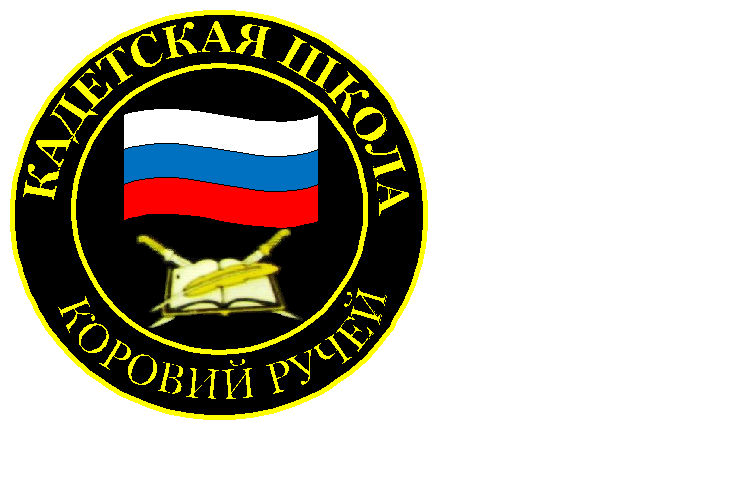 № 15 (155), октябрь 2020Вестник кадетских классовУчредители: командно-руководящий состав  и совет командировМБОУ «Кадетская СОШ» с. Коровий РучейУсть – Цилемского района Республики Коми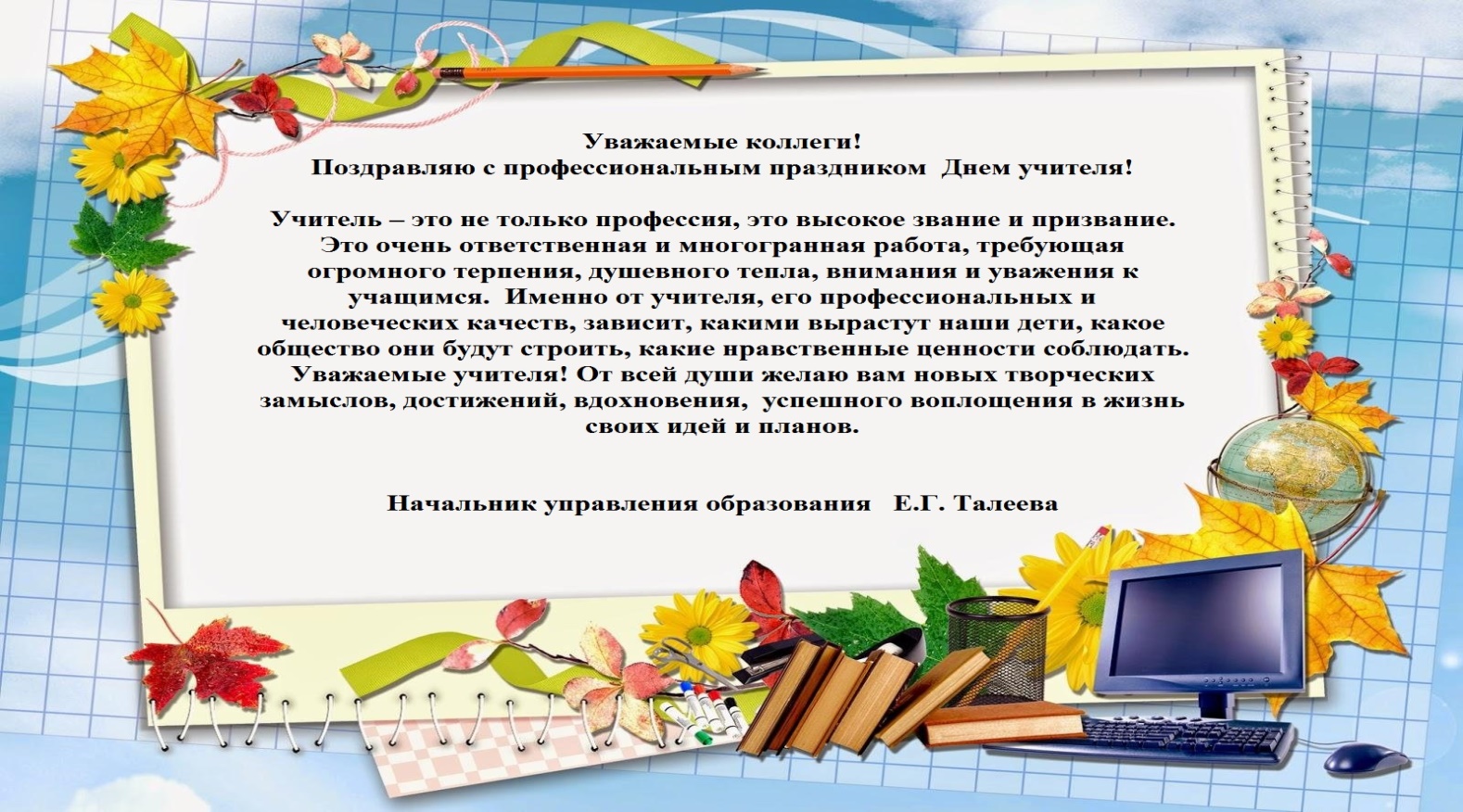 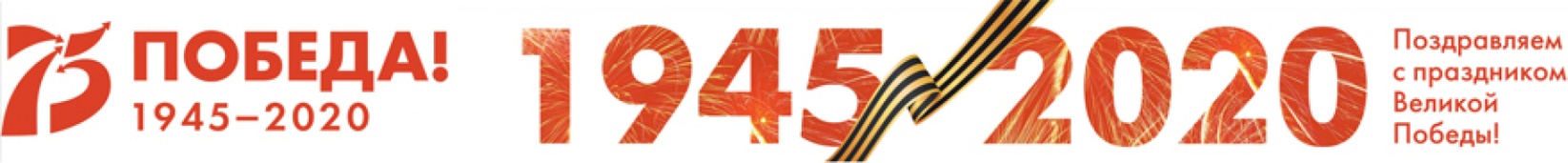 Кадетская школа приняла участие в общероссийском марафоне                     открытия центров  «Точка роста»29 сентября состоялся общероссийский марафон открытия центров «Точка роста». Федеральная сеть центров образования цифрового и гуманитарного профилей «Точка роста» с каждым годом объединяет все больше школ в разных уголках нашей страны. Благодаря этой программе учащиеся сельских и школ и школ из малых городов получают дополнительные возможности для современного образования и всестороннего развития. В этом году «Точка роста» открывается и на базе нашей кадетской школы. В поддержку этого важного события наша школа присоединилась к общероссийскому марафону. В ходе проведения этой акции учащимся старших классов доступно рассказали о новых возможностях, которые открывает для них это направление работы. Ребята посмотрели видеообращение министра просвещения Российской Федерации Сергея Кравцова. Сергей Сергеевич сердечно поздравил все образовательные организации, на базе которых в этом году открываются «Точки роста». Старшеклассникам был представлен фильм о тех школах, где федеральная сеть «Точка роста» уже успешно работает. Кадеты, посмотрев сюжет, познакомились с материально-технической составляющей центра, которая в ближайшее время будет развернута в школе. Прошедший марафон стал отправным этапом большой образовательной программы, которая в своей деятельности в скором времени выйдет на полную мощность.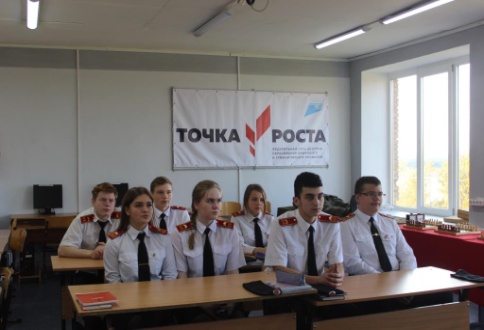 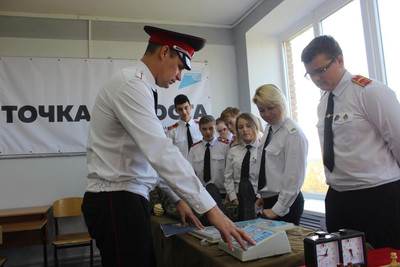 Полевой тактический выход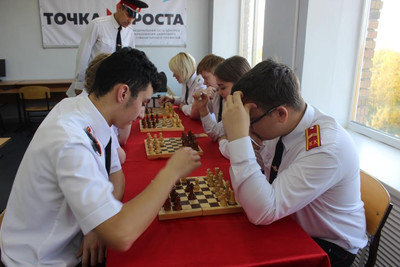 В наступившем новом учебном году действует ряд ограничений, связанных с профилактикой распространения новой коронавирусной инфекции. Это обстоятельство не могло не сказаться на организации работы по дополнительному образованию.  В конце первого месяца учебы, кадеты и офицеры вышли на полевой военно-тактический выход. Для проведения данного мероприятия были привлечены представители родительского сообщества, казачества, активисты ветеранского движения. В ходе проведения тактического занятия на открытом воздухе кадеты отработали на практике теоретические знания, полученные на уроках ОБЖ и дополнительных занятиях. В частности: движение в составе организованных групп, штурм укрепленного рубежа, оборудование блокпоста, досмотр автотранспорта. Пока кадеты и офицеры занимались учебно-боевой работой, родители и классные руководители организовали прием пищи. После усиленных тренировок все участники выхода с удовольствием пообедали в полевых условиях. После обеда занятия продолжились. Кадеты и офицеры провели учебные стрельбы холостыми патронами. В ходе стрельб отрабатывались, прежде всего, правила техники безопасности и приемы стрельбы из автомата из положения лежа. В заключительной части тактического выхода кадеты вместе со своими наставниками провели акцию «Экологический десант». 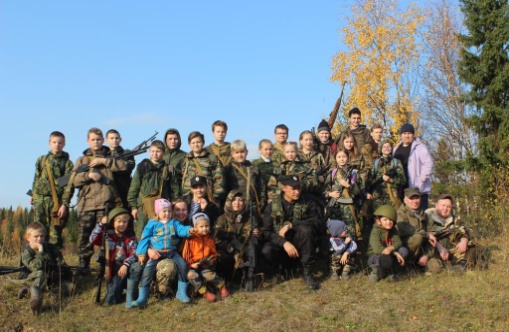 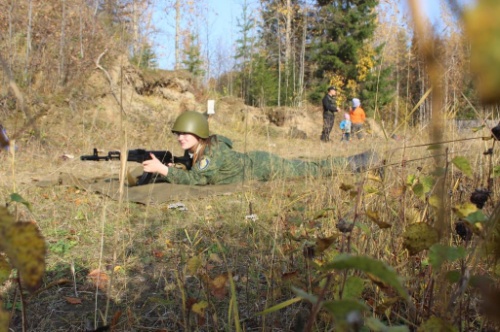 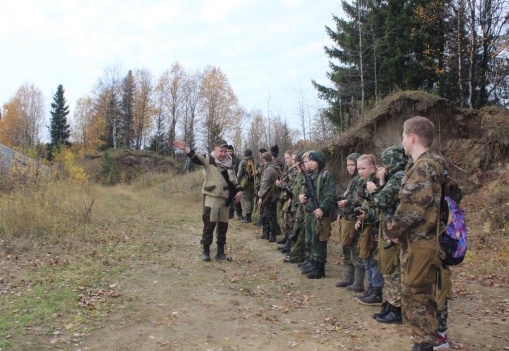 Тираж: 50 экземпляров.                                                                                169488, Республика Коми,                                                             Усть – Цилемский район,                          с. Коровий Ручей, ул. Школьная, 1   тел/факс (82141)99-5-31   Редактор:  А.Г. Тиранов– зам. директора по ВРКорректор: Торопова Е.В.Верстка: Гриффитс Г.К.